Home Learning for Year 6Below is the expected home learning weekly timetable for your child. Please check the year group page for additional resources/website links. If you have any questions please contact the class teacher on ‘Class Dojo’.Week commencing: Monday 18th MayMaths Lessons- Monday-Friday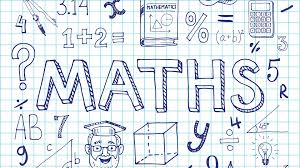 Please click on the links below that will take you straight to the activities on White Rose Home Learning. For each lesson there is aVideoActivityAnswer SheetHOW TO USE THE LESSONSJust follow these four easy steps…Click on the set of lessons for your child’s year group.Watch the video (either on your own or with your child).Find a calm space where your child can work for about 20-30 minutes.Use the video guidance to support your child as they work through a lesson.JOIN IN THE DAILY MATHS!English Lessons- Monday- Friday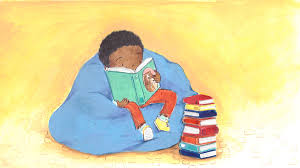 St Ignatius Home Learning Weekly TimetableSt Ignatius Home Learning Weekly TimetableSt Ignatius Home Learning Weekly TimetableAllocated timeResource/ActivityAccessDaily Reading- 30 minsIndividual reading books and texts for EnglishTest Base-An Encounter At SeaActive Learn (Children have log in details in their homework books.): Oranges in No Man's LandMichael Rosen Collected Poems
eBook of Eye of the Wolf
Charles Causley Collected Poems eBookhttps://IUPOGEN.exampro.net Daily Spelling/PhonicsClick on Year 3 and 4 and practise Spelling Rule 1-5. Can you put them in sentences?https://spellingframe.co.uk/This website has free access. No password needed- Click on year group.Daily Times TablesThis week 10, 100 and 1,000 x tablesCan you create as many multiplication facts as possible with these?See https://www.timestables.co.uk/This website has free access.Daily Sumdog- 30 minsSee assigned Challenge set on Sumdog named- “Unit - Decimals”https://www.sumdog.com/user/sign_inUsername and password included in home learning packTwice Weekly GrammarSee assigned activities on the websites.Spag.com-  Terminology Y6 (A)Test Base- VerbsActive Learn- Adding –es after –y and Grammatical termsspag.com Website:www.spag.com Test Base Website:
https://KEHAEAZ.exampro.net Active Learn Website:Grammatical TermsAdding es after yMaths- DailyWhite Rose- Maths https://whiterosemaths.com/homelearning/See Lessons 1-5 on Summer Term Week 4 - see next page for more details!
English- DailySee daily lesson below!TopicTake a virtual tour of the Great Wall of China!Research a legend or myth about the Great Wall of China. Can you re-tell it in first person narrative? Make yourself a part of the adventure!Write a fact file about the Great Wall of China.https://www.thechinaguide.com/destination/great-wall-of-china Monday - Lesson 1 – Multiply and divide by 10, 100 and 1,000Go to Summer Term Week 4 -Lesson 1 on the following website:  https://whiterosemaths.com/homelearning/year-6/ Challenge- See Problems of the WeekSee School Website “Support Resources” Week 5https://stignatiuscatholicprimary.co.uk/key-information/online-learning/year-6-home-learningSee School Website “Support Resources” Week 6https://stignatiuscatholicprimary.co.uk/key-information/online-learning/year-6-home-learningTuesday - Lesson 2 – Multiply decimals by integersGo to Summer Term Week 4 -Lesson 2 on the following website:  https://whiterosemaths.com/homelearning/year-6/ Challenge- See Problems of the WeekSee School Website “Support Resources” Week 7https://stignatiuscatholicprimary.co.uk/key-information/online-learning/year-6-home-learningSee School Website “Support Resources” Week 7https://stignatiuscatholicprimary.co.uk/key-information/online-learning/year-6-home-learningWednesday - Lesson 3 – Divide decimals by integersGo to Summer Term Week 4 -Lesson 3 on the following website:  https://whiterosemaths.com/homelearning/year-6/ Challenge- See Problems of the WeekSee School Website “Support Resources” Week 7https://stignatiuscatholicprimary.co.uk/key-information/online-learning/year-6-home-learningSee School Website “Support Resources” Week 7https://stignatiuscatholicprimary.co.uk/key-information/online-learning/year-6-home-learningThursday - Lesson 4 – Decimals as FractionsGo to Summer Term Week 4 -Lesson 4 on the following website:  https://whiterosemaths.com/homelearning/year-6/ Challenge- See Problems of the WeekSee School Website “Support Resources” Week 7https://stignatiuscatholicprimary.co.uk/key-information/online-learning/year-6-home-learningSee School Website “Support Resources” Week 7https://stignatiuscatholicprimary.co.uk/key-information/online-learning/year-6-home-learningTest Base- Maths test on 10, 100 and 1,000For both questions and answershttps://IUOETID.exampro.net MondayLook at how Salamander is introduced on pages 11-21. 3 Bs Before Me: Do you think he is real or imaginary? Look through the rest of the graphic novel and copy down phrases that show he may be imaginary.Using the sheet called ‘Real or imaginary?’ Real or Imaginary Sheet, choose a section of the story to investigate, identifying evidence for or against the proposition that Salamander is Hailey’s imaginary friend.This is the end of the Unit!Challenge:Can you explain what it means to be real? Give examples.Can you explain what it means to be imaginary? Give examples.TuesdayNew Unit- Comprehension RevisionWrite a list of everything that you remember about the book Oranges in No Man’s Land. Oranges in No Man's LandRead pages 43-46 of the Oranges in No Man’s Land eBook (from ‘The rain was coming down’ to ‘I’d run right into trouble’).Read the question on ‘Practice questions 3’ Practise Question 3It is important that you read each part carefully and separately.Part (a) is asking for a definition. The words ‘in this sentence’ suggest that there is more than one possible definition of the word.For Part (b) the key word is ‘effect’. The answer must say what the word makes you think of/picture (e.g. a startled horse).For part (c) it is asking you to interpret the author’s intention.Main TaskUse ‘Oranges in No Man’s Land comprehension’ Oranges in No Mans Land comprehension to practise answering questions that ask you to explain and comment on the author’s use of language. Challenge:Can you explain what the key word effect means in a comprehension question? What is it asking you to do? Give examples of question with that key word.WednesdayWhat do you know/remember about Eye of the Wolf by Daniel Pennac?Read pages 7-11 of the Eye of the Wolf eBook (from ‘The boy standing in front’ to ‘the wolf’s mother always used to say’). eBook of Eye of the Wolf Read the question on ‘Practice questions 4’ (CR ITP 4). It requires a longer answer than others you have tackled.Note that ‘Explain fully’ means that you must explain how your quotations back up your answer.Use suggestions to compose an answer, e.g. We can tell that the wolf is ‘curious’ about the boy because he asks lots of questions about him in his mind, for example ‘What does he want from me?’. However, he is ‘not worried’, because wolves aren’t afraid of anything. We know the wolf feels irritated by the boy as well, because he thinks ‘He’s starting to get on my nerves’.Main TaskUse ‘Eye of the Wolf comprehension’ (CR PCM 4) to practise answering questions that ask you for longer answers.Remember to look for the number of marks as a clue to the length of your answer.Can you explain the steps you have taken to answer the questions?ThursdayRead ‘If you don’t put your shoes on ...’ on pages 2-3 of the Michael Rosen Collected Poems eBook. Michael Rosen Collected Poems Look at ‘Practice questions 5’ (CR ITP 5). Answers require reference to and/or direct quotation from the poem.Main TaskUse ‘If you don’t put your shoes on … comprehension’ (CR PCM 5) to practise answering questions that require you to make reference to and/or use quotations from the poem.Can you explain what you think is most interesting about Michael Rosen and why?FridayLook at Screen 1 of ‘Practice questions 6’ (CR ITP 6) and read the poem. Charles Causley Collected Poems eBook Look at Screen 2 of CR ITP 6. Read the first question. Which words indicate that this is not a literal question? (‘Do you think’; ‘Give reasons’) For some questions, the answer isn’t obvious. You have to find the right bits of the poem to help you work out the answer.Read the second question. The key word ‘evidence’ means you need to find words or phrases that suggest (but might not say directly) that Colonel Fazackerley is not afraid.A possible answer that includes quotations from the poem is, e.g. The Colonel speaks quite calmly to the ghost, saying ‘My dear fellow’. He is ‘simply delighted’ with the ghost, offers him a drink and invites him to a house-warming party.Main TaskUse ‘Colonel Fazackerley comprehension’ (CR PCM 6) to practise using inference to answer questions that require creative thinking and opinions.Can you explain what inferring is and how you can use inferring to help you answer a comprehension question?